New York Times Draws New Subscribers With Mobile AppThe New York Times is using digital strategies to reach new audiences. Readers who install The New York Times' mobile app are 60% more likely to subscribe to the publication within 60 days than those who use read articles online.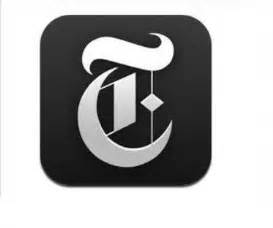 AdExchanger 8/29/17https://adexchanger.com/publishers/install-will-subscribe-new-york-times-uses-mobile-app-convert-readers-subscribers/